Министерство образования  и молодежной политики Рязанской областиОбластное государственное бюджетное профессиональное образовательноеучреждение «Кадомский технологический техникум»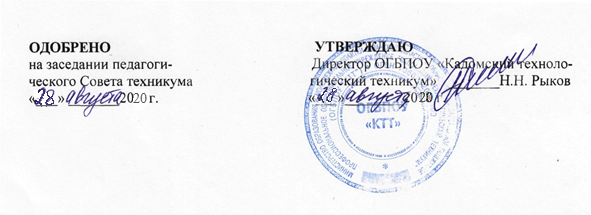 ПОЛОЖЕНИЕо директорской контрольной работеп.г.т Кадом1. Общие положения1.1. Директорские контрольные работы в ОГБПОУ «КТТ» проводятся с целью мониторинга качества полученных знаний и приобретенных обучающимися умений по учебным дисциплинам, междисциплинарным курсам.1.2. Мониторинг результатов директорских контрольных работ дает возможность выявить недостатки в учебной деятельности преподавателя и обучающегося, внести корректировки в учебный процесс.1.3. Директорские контрольные работы предусматриваются по основным учебным дисциплинам, МДК на каждом курсе.1.4. Директорские контрольные работы проводят по графику, разработанному зам. директора по УПР и утвержденному директором Учреждения.2. Порядок проведения2.1. Время выполнения директорской контрольной работы не должно превышать 45 минут. Проведение работы за данное время должно позволить проверить усвоение знаний и умений сразу у целой группы.2.2. Директорская контрольная работа проводится в день и час, обозначенный в графике. Изменять сроки проведения контрольной работы без согласования с администрацией не допускается.2.3. Директорскую контрольную работу в группе проводит представитель администрации: директор, заместители директора, зав.отделением, председатели МЦК, методист.2.4. Задания для контрольной работы составляются преподавателями учебных дисциплин, МДК. Вопросы должны охватывать материал за проверяемый период и проверять не только знания, но и умения обучающихся (50% умения). Задания рассматриваются на заседании методических цикловых комиссиях. Задания директорской контрольной работы должны быть конкретными, четкими, однозначно понятными всем обучающимся. Допускается проводить директорскую контрольную работу в форме тестирования.2.5. Задания директорской контрольной работы представляются зам. директора по УПР не позднее чем за 2 недели до ее проведения.2.6. Учебная часть на основании представленных заданий составляет варианты для директорской контрольной работы.2.7. Количество вариантов директорской контрольной работы должно быть не менее 4 для групп численностью до 16 человек и 6 для группы, численностью более 16 человек.2.8. В процессе проведения директорской контрольной работы обеспечивается полная самостоятельность каждого обучающегося. Задания выдаются в виде заготовленных бланков. Подготовку необходимого материала для выполнения директорской контрольной  работы осуществляет секретарь учебной части.3. Порядок проверки и анализ3.1. Проверка и анализ директорской контрольной работы проводится в день ее проведения.3.2. Проверяется директорская контрольная работа преподавателем учебной дисциплины, МДК.3.3. Анализ результатов проверки оформляется по форме (приложение 1).3.4. Контрольные работы и анализ сдаются преподавателем в учебную часть.3.5. Результаты мониторинга директорских контрольных работ анализируются на производственном совещании.Приложение 1.ОГБПОУ «КТТ»АНАЛИЗ ПРОВЕДЕНИЯ ДИРЕКТОРСКОЙ КОНТРОЛЬНОЙ РАБОТЫПО ДИСЦИПЛИНЕ, МДК____________________________________________СПЕЦИАЛЬНОСТЬ__________________________________________________ГРУППА  ___________________________________________________________ДАТА ПРОВЕДЕНИЯ_________________________________________________Анализ:Преподаватель:____________________________(____________________ ).Кол-вообучаю­щихся вгруппеКол-вообучаю­щихся,явивших-ся наконтроль-ную работуРезультатыРезультатыРезультатыРезультатыРезультатыРезультатыРезультатыРезультатыСреднийбаллУровень знаний (успевае-мость)Качест-вознанийКол-вообучаю­щихся вгруппеКол-вообучаю­щихся,явивших-ся наконтроль-ную работуБалл 5Балл 5Балл 4Балл 4Балл 3Балл 3Балл 2Балл 2СреднийбаллУровень знаний (успевае-мость)Качест-вознанийКол-вообучаю­щихся вгруппеКол-вообучаю­щихся,явивших-ся наконтроль-ную работуКол-во%Кол-во%Кол-во%Кол-во%СреднийбаллУровень знаний (успевае-мость)Качест-вознаний